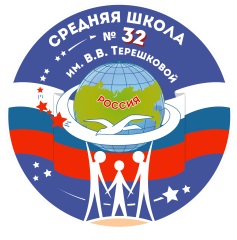 План работы в рамках проекта «Университетские субботы» в 2021-2022 учебном году Естественно-научное направление (хим-био)Целевая аудитория: обучающиеся 9-х классов г. ЯрославляФЕВРАЛЬФЕВРАЛЬФЕВРАЛЬФЕВРАЛЬФЕВРАЛЬФИО преподавателя/Дата, место проведения05.02.202212.02.202219.02.202226.02.2022Средняя школа № 32Ярославский государственный технический университетХимия в жизни: мифы и реальность.10.00 – 13.00Московский пр-кт, 88А, ауд. Б-122Российский химико-технологический университет имени Д.И. Менделеева г. МоскваКузин Евгений Николаевичкандидат технических наук,  доцент кафедры промышленной экологииЛекцияЕвропа и Россия, отходы и водаС 11.00 до 13.00Он-лайнШахгильдян Георгий Юрьевичкандидат химических наук,  доцент кафедры химической технологии стекла и ситалловЛекцияСтекло - материал из всех химических элементов. Что такое стекло, как его производят и где применяют в наше время?Он-лайнЯрославский государственный медицинский университетПотапов Максим Петрович, канд.мед.наук, доцент «Студенты лечат роботов или роботы обучают студентов». Экскурсия по мультипрофильному аккредитационно-симуляционнму центру. 10.00 Чехова , 2ЯГПУ им. К.Д. УшинскогоЦентр им. М.В. ДороговаМАРТМАРТМАРТМАРТМАРТФИО преподавателя/Дата, место проведения05.03.202212.03.202219.03.202226.03.2022Средняя школа № 32Ярославский государственный технический университет1. Технологическая магия – лекарства будущего.2. Умные полимеры: от идеи до прототипа.10.00 – 13.00Московский пр-кт, 84 , «Точка кипения» ЯГТУРоссийский химико-технологический университет имени Д.И. Менделеева г. МоскваКареткин Борис АлексеевичКандидат технических наук, доцент кафедры биотехнологииЛекцияХимия растительной биомассы: теоретические знания для практического примененияЯрославский государственный медицинский университет"Фармация: возможности и перспективы".проспект ЯГПУ им. К.Д. УшинскогоЕГФЦентр им. М.В. ДороговаАПРЕЛЬАПРЕЛЬАПРЕЛЬАПРЕЛЬАПРЕЛЬФИО преподавателя/Дата, место проведения02.04.202209.04.202216.04.202223.04.2022Средняя школа № 32Закрытие проекта «Университетские субботы»11.00марш такси № ул. Технопарковая 1/11Ярославский государственный технический университет«Трудная» нефть и нулевой «углеродный след»10.00 – 13.00Московский пр-кт, 84 , «Точка кипения» ЯГТУРоссийский химико-технологический университет имени Д.И. Менделеева г. МоскваЦивковский Никита Сергеевич – инженер кафедры физическойхимии РХТУ им. Д.И. Менделеева, преподаватель химии, специалист отдела по работе с одарённымидетьми и молодёжью«Зачем тебе учить химию?»он-лайнЯрославский государственный медицинский университет"Анатомия и физиология человека. Медицина нового времени".ул. Революционная, д.5, 10.00-12.00ЯГПУ им. К.Д. УшинскогоЗакрытие проекта «Университетские субботы»11.00марш такси № ул. Технопарковая 1/11Центр им. М.В. ДороговаЗакрытие проекта «Университетские субботы»11.00марш такси № ул. Технопарковая 1/11